  U s n e s e n í   č. 2/2015  ze  zasedání   zastupitelstva  obce  Zámrsky,     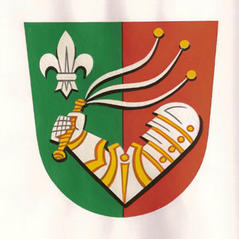                                           konaného dne   25.3. 2015  na obecním úřadu  v ZámrskáchZastupitelstvo obce po projednání vzalo na vědomí:Možnost zapojení do mezinárodního projektu „Účelové monitorování energetické účinnosti a hodnotící systém v oblasti nízkouhlíkových strategií veřejných budov“, který nabídla naší obci Hranická rozvojová agentura Informaci starosty z jednání s lesním odborným hospodářem o záměru vykácení stromů a založení nového porostu v „Panšťáku“ č.p. 337/5, 337/13 a 338– k tomuto účelu by bylo vhodné nechat zaměřit obecní pozemky, aby nedošlo k pokácení u sousedních vlastníků lesaZastupitelstvo obce  projednalo:Proplacení částečného pokrytí cen vleků a ubytování ZŠ Kelč pro tři žáky 7. tříd ZŠ, kteří se zúčastnili lyžařského výcviku nespadá pod zákon č. 24/2015 Sb. jelikož žádost došla na obec 10.2.2015 a tento zákon nabývá účinnosti dnem 20.února 2015 Nabídku na  zpracování nového ÚZEMNÍHO PLÁNU obce Zámrsky od                          Urbanistického  střediska OSTRAVA, s.r.o.Zastupitelstvo obce  po projednání schvaluje:Rozpočet obce Zámrsky na rok 2015  v navrženém znění.  Návrh rozpočtu je přílohou  zápisu č.1                                                                                           (hlasování –pro 6 hlasů)Rozpočtové opatření č. 1/2015  v navrženém znění – návrh úpravy rozpočtu a důvodová zpráva jsou přílohou k zápisu č.2                                (hlasování -pro 6 hlasů)Prominutí  úhrady  poplatku „Mysliveckému sdružení Doubek Zámrsky“  za pronájem sálu KD  dne  13.12.2014  kdy  pořádali  „Poslední leč“  v Kulturním domě                                                                                                                         (hlasování -pro 6 hlasů)Zastupitelstvo obce  po projednání deleguje:Starostu    Arnošta Palu, jako zástupce Obce Zámrsky  k účasti na řádné Valné hromadě společnosti   Vodovody a kanalizace Vsetín,a.s.,   která se koná   4.6.2015  v Horském hotelu Soláň  v Karolince                                          (hlasování –pro 6 hlasů)Starosta obce: Pala Arnošt                                              Místostarostka obce: Šimáčková Alžběta Podpisy:  Zveřejněno na úřední desce: 27.3.2015                                                                Sejmuto:       26.4.2015